Об   итогах   исполнении   бюджета Мариинско-Посадского городского поселения   Мариинско-Посадского   района     Чувашской    Республики за 2018 годСобрание  депутатов  Мариинско-Посадского городского поселения Мариинско-Посадского района   решило:Утвердить отчет об исполнения бюджета Мариинско-Посадского городского поселения Мариинско-Посадского района Чувашской Республики за 2018 год по доходам в сумме     47 365,2 тыс. рублей, по расходам 47 647,8 тыс. рублей, с превышением расходов над доходами (дефицит бюджета) в сумме 282,6 тыс. рублей и со следующими показателями:доходы бюджета Мариинско-Посадского городского поселения Мариинско-Посадского района по кодам классификации доходов бюджета за 2018 год согласно приложению 1 к настоящему решению;расходы  бюджета Мариинско-Посадского городского поселения Мариинско-Посадского района по ведомственной структуре расходов бюджета за 2018 год согласно приложению 2  к настоящему решению;расходы   бюджета   Мариинско-Посадского городского поселения   по разделам и подразделам классификации расходов бюджета   за  2018 год   согласно приложению 3  к настоящему решению;источники финансирования дефицита бюджета Мариинско-Посадского городского поселения по кодам классификации источников финансирования дефицита бюджетов за 2018 год согласно приложению 4 к настоящему решению.Настоящее решение вступает в силу со дня его официального опубликования.Заместитель председателя Собрания депутатов	 			П.Н. Михайлов					  	Чаваш РеспубликинчиСĕнтĕрвăрри хулинхутлĕхĕн депутачĕсенпухĕвĕЙ Ы Ш Ă Н У01.08.2019 № С-63/03Сĕнтĕрвăрри  хулиЧувашская  РеспубликаСобрание депутатовМариинско-Посадскогогородского поселенияРЕШЕНИЕ01.08.2019 № С-63/03г. Мариинский Посад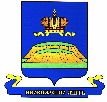 